MEMORIU DE PREZENTAREîn conformitate cu prevederile anexei nr. 5E din Legea nr. 292/2018, privind evaluarea impactului asupra mediuluipentruLUCRĂRI DE FINISAJE, ÎNCHIDERI ŞI INSTALAŢII LA CONSTRUCŢIE ŞI AMENAJARE INCINTĂ, LUCRĂRI AUTORIZATE CU A.C. NR. 223/2011, MODIFICARE DE AMPLASAMENT STAŢIE PECO ŞI ÎMPREJMUIRE TERENLoc. Zalău, b-bul Mihai Viteazul, nr. 165, jud. SălajBeneficiar: SC UNIVERSAL EURO BUILD SRL MEMORIU DE PREZENTAREDENUMIREA PROIECTULUI:Lucrări de finisaje, închideri şi instalaţii la construcţie şi amenajare incintă, lucrări autorizate cu A.C. nr. 223/2011, modificare de amplasament staţie PECO şi împrejmuire terenTITULAR:Nume:SC UNIVERSAL EURO BUILD SRLadresa poştală:Sediu social: loc: Şimleu Silvaniei, str. Partizanilor, nr. 45, jud. Sălaj, telefon/fax 0260677282, universal.eurobuild@gmail.com    - numele persoanelor de contact:Administrator: Dregan Delian-Nicolae, domiciliul: mun. Zalău, str, 22 Decembrie 1989, nr. 19, Jud. Sălaj, telefon 0744774565.Responsabil pentru protecţia mediului: ing. Ghile Gavrilă, domiciliul: Şimleu Silvaniei, str, Prundului, nr. 10, Jud. Sălaj, telefon 0744364994.   III. DESCRIEREA CARACTERISTICILOR FIZICE ALE ÎNTREGULUI PROIECT:un rezumat al proiectuluiBenzinăria are următoarele componente: depozitul de carburanţi, constituit din 3 rezervoare subterane;gurile de descarcare montate grupat, într-un cămin amplasat conform planului de situaţie; peronul pompelor de distribuţie a carburanţilor şi copertina aferentă; cabina staţiei;platform betonată;drumuri de acces şi spaţii de parcare;spălătorie auto;sisteme de utilităţi.Situaţia existentă:In baza autorizaţiei de construire nr. 223/31.05.2011, emisă de primăria municipiului Zalău, s-au realizat următoarele obiective din investiţie:depozitul de carburanti, cu amplasarea celor 3 rezervoare subterane;sistemul de conducte tehnologice din staţie de distributie a carburanţilor (trasee pentru descarcarea carburantilor din autocisterne, trasee de vehiculare a carburantilor dinspre rezervoare spre pompele de distribuţie, trasee de aerisire a rezervoarelor); cabina staţiei de distribuţiei de carburanţi (partea de structura);spălătorie auto (partea de structura);peronul pompelor de distribuţie a carburanţilor şi copertina aferentă (partea de structură).Rest de executat:Continuare a lucrărilor la staţia distribuire carburanţi pentru care se solicită autorizaţie de construire sunt:echiparea cabinei staţiei de carburanţi cu instalaţii utilitare (ectrice, sanitare, încălzire);echiparea cabinei staţiei de carburanţi cu tâmplările necesare (uşi, ferestre);finisarea cabinei staţiei de carburanţi (tencuieli, zugrăveli);realizarea platformei betonate şi căilor de acces;montarea pompelor de distribuţie a carburanţilor;montarea Totem-ului pentru combustibili, conform planului de situaţie;împrejmuire pe 3 laturi a proprietăţii.justificarea necesităţii proiectului:Având în vedere faptul că amenajarea Staţiei de carburanţi a fost începută în anul 2011, oprindu-se lucrările în anul 2013, este necesar a se finaliza lucrările şi punerea în funcţiune a staţiei.valoarea investiţiei:rest de executat: 250 000 leiperioada de implementare propusăoctombrie 2020 - martie 2021planşe reprezentând limitele amplasamentului proiectului, inclusiv orice suprafaţă de teren solicitată pentru a fi folosită temporarAtaşăm planuri de situaţie şi plan amplasament   f) o descriere a caracteristicilor fizice ale întregului proiect, formele fizice ale proiectului (planuri, clădiri, alte structuri, materiale de construcţie şi altele).    Se prezintă elementele specifice caracteristice proiectului propus:   - profilul şi capacităţile de producţie.Studiile de marketing efectuate de beneficiar, au condus la concluzia oportunitatii si necesitatii economice si tehnice a unei capacitati de depozitare in rezervoare de 180 m3, pentru depozitarea produselor petroliere in vrac ce se vor livra prin pompe.   - descrierea instalaţiei şi a fluxurilor tehnologice existente pe amplasament (după caz).In baza autorizaţiei de construire nr. 223/31.05.2011, emisă de primăria municipiului Zalău, s-au realizat următoarele obiective din investiţie:Pe amplasamentul studiat exista 3 corpuri de constructive si anume: corpul C1 -este cabina statiei de distributie carburanti auto, avand aria construita existenta de 138,00 mp;corpul C2 -este spatiul comercial-terasa cabinei statiei de distributie carburanti auto, avand aria construita existenta de 101,00 mp;corpul C3 -este peronul pompelor-copertina metalica, avand aria construita existenta de 354,11 mp;   - descrierea proceselor de producţie ale proiectului propus, în funcţie de specificul investiţiei, produse şi subproduse obţinute, mărimea, capacitatea.Activitatile principale desfasurate in viitoarea statie de distributie vor fi :alimentarea cu carburanti in vrac a autovehiculelor;alimentarea cu lubrefianti, produse livrate in ambalaje;vanzari de produse de cosmetica auto si diferiti aditivi pentru imbunatatirea functionarii motoarelor, piese de schimb auto, produse alimentare preambalate, bauturi racoritoare, suveniruri etc.;Capacitatea de 180 m3 a statiei este formata din trei rezervoare cilindrice orizontale cu capacitatea de 90 mc   un rezervor  bicompartimentate 20mc+30mc si unul de 20+20 mc.	Destinatia pe produse a rezervoarelor este urmatoarea:- Motorina standard                                        	1 compartiment x 90m3    = 90 m3.- Mot.st.+EcoM                 	                  	2 compartiment 2 x 20m3   = 40 m3.- Benzina Fpb 95 			          	1 compartiment  x 20m3.  = 20 m3. - Benzina Fpb 98			         	1 compartiment  x 30m     = 30 m3	     					________________________                 				                      			T O T A L:	 	   = 180m 3   - materiile prime, energia şi combustibilii utilizaţi, cu modul de asigurare a acestora;Vor fi asigurate prin contracte ferme.   - racordarea la reţelele utilitare existente în zonă.Alimentarea cu energie electricaExista un aviz de amplasament eliberat de Sucursala de Distribuție a Energiei Electrice Zalău, urmând a se realiza un branşament electric trifazat subteran din reţeaua electrică de joasă tensiune subterană LEA 0,4 kv din zonă.Alimentarea cu apa potabila si industrialaAlimentarea cu apa a statiei se va face din reteaua de apa potabila publica de alimentare cu apa a municipiului Zalau existenta in zona aflata in exploatarea S.C. Compania de Apa Somes S.A Sucursala Zalau.In acest sens există ataşăm prezentei documentaţii disponibilitatea Companiei de Apă Someş  SA, Sucursala Zalău de a asigura necesarul de apă pentru acest obiectiv.Conducta de aductiune a apei de la reteaua publica la statia de distributie a carburantilor se va realiza din polietilena tip PEHD cu Dn = 32 mm şi L = 35 m.Pe bransament s-a prevazut un camin pentru apometru cu Dn= 32 mm.Canalizarea menajeraEvacuarea apelor uzate menajere rezultate de la grupul sanitar, apele tehnologice rezultate de la spălătoria auto şi apele rezultate de la igenizarea peronului de pompe, se va realiza în canalizare menajeră de zona a municipiului Zalau aflata in administrarea S.C. Compania de Apa Somes S.A Sucursala Zalau. Canalizarea menajera exterioara pentru racordarea la canalul colector menajer de zona se va executa din tuburi de P.V.C cu Dn = 110 mm şi L = 40 m, având în compunere 2 separatoare de hidrocarburi, menţionate în planşa Planul de situaţie retele apă-canal AC 2:SH 1 pentru ape provenite de la spălătoria auto;SH 2 pentru ape provenite de la igenizarea platformei de pompe aflate sub copertină.Canalizarea pluvială din  Statia de distribute carburanţiApele pluviale rezultate de pe suprafaţa statiei de distributie a carburanţilor se colecteaza printr-un sistem de canalizare pluvial, realizat din 2 rigole aflate pe cele 2 laturi perimetrale perpendicular pe drumul European E 81 ale staţiei şi deversate prin 2 puncte de evacuare PEAP 1 şi PEAP 2 în canalul colector al oraşului de pe drumul european E81.   - descrierea lucrărilor de refacere a amplasamentului în zona afectată de execuţia investiţiei.Pentru respectarea prevederilor legale in domeniul protectiei mediului raspunde constructorul si beneficiarul.Ca principiu general, lucrarile de baza, odata finalizate, sunt urmate de lucrari specifice de redare a amplasamentului la starea initiala, iar dupa terminarea lucrarilor, suprafata de teren ramasa libera se va reda in circuitul initial.In situatia de fata lucrarile prezentate nu au impact semnificativ asupra mediului si nu produc deterioarea cadrului natural existent.Alte date si informatii:      	Titularul obiectivului si constructorul vor urmari realizarea tuturor solutiilor tehnico-constructive si celelalte prevederi cuprinse in proiectul de construire avizat si aprobat; masurile de prevenire eficienta a poluarii se vor lua, in special prin recurgerea la cele mai bune tehnici disponibile in domeniu.     	Lucrarile de construire vor incepe numai dupa ce titularul de proiect solicita si obtine autorizatia de construire.    	Proiectul se va realiza in conformitate cu prevederile urmatoarelor acte normative, care sunt in concordanta cu Directivele Uniunii Europene:Ordonanta de urgenta a Guvernului nr.195 / 2005 privind protectia mediului;OM 756/1997 pentru aprobarea Reglementării privind evaluarea poluării mediului, cu modificarile ulterioare;H.G. nr. 856/2002 privind evidenta gestiunii deseurilor si pentru aprobarea listei cuprinzand deseurile, inclusiv deseurile periculoase;O.U.G. nr. 16/2001 privind gestionarea deseurilor industriale reciclabile, cu modificarile si completarile ulterioare;H.G. nr. 349/2005 privind depozitarea deşeurilor cu modificarile si completarile ulterioare;Legea nr. 211/2011 Republicată, privind regimul deşeurilor;Legea nr. 104/2011 privind calitatea aerului înconjurător;HG nr. 445/2009, privind evaluarea impactului anumitor proiecte publice şi private asupra mediului;HG nr. 621 / 2005 privind gestionarea ambalajelor şi a deşeurilor de ambalaje, modificat de H.G. nr 1872 / 2006;H.G. nr 1408 / 2007 privind modalităţile de investigare şi evaluare a poluării solului şi subsolului;O.M.S. nr. 536 / 1997 pentru aprobarea Normelor de igienă şi a recomandărilor privind mediul de viaţă al populaţiei;Respectarea prevederilor H.G. nr. 1756 / 2006 privind limitarea nivelului emisiilor de zgomot în mediu produs de echipamente destinate utilizării în exteriorul clădirilor;Respectarea normelor de protectie a muncii, conform : Legii 319/2006, H.G. 1425/2006, modificata si completata de H.G. 955/2010, H.G. 300/ 2006, H.G. 1146/2006, H.G. 971/2006, H.G. 1091/2006, H.G. 1048/2006, H.G. 493/2006, H.G. 1028/2006, H.G. 1092/ 2006, H.G. 1051 / 2006;Respectarea normelor privind situaţiile de urgenţă:Legea nr. 307/2006, privind apărarea împotriva incendiilor;Lege   nr. 481/2004, privind protecţia civilă;OMAI nr. 163/2007, pentru aprobarea Normelor generale de apărare împotriva incendiilor.   - căi noi de acces sau schimbări ale celor existente.NU ESTE CAZUL   - resursele naturale folosite în construcţie şi funcţionare.Pietriş;Nisip;Pământ;apă;energie electrica;benzină/motorină.   - metode folosite în construcţie/demolare.Realizarea lucrărilor de constructie / montaj / amenajari se va face în
conditiile respectării:Legii nr. 10/1995 privind calitatea în constructiiRegulamente privind calitatea în construcţii, aprobate prin HG nr. 766/1997.Scopul fiind acela de a soluţiona problemele ridicate de construcţiile, amenajările din mediu construit.   - planul de execuţie, cuprinzând faza de construcţie, punerea în funcţiune, exploatare, refacere şi folosire ulterioară.Montajul utilajelor, conductelor si lucrarile de izolatii se va face de unitati de constructii profilate pe astfel de lucrari, dotate cu utilaje de constructii necesare si personal specializat.	In acest fel se poate beneficia de experienta necesara in realizarea acestui tip de lucrari, precum si de realizarea unor lucrari de calitate, in timp optim.	Constructorul raspunde de alegerea corecta a procedeelor tehnologice de executie stabilite, alese in conformitate cu prescriptiile tehnice PSI si de protectia muncii, de calitatea executiei si a materialelor folosite.	Deoarece toate lucrarile de montaj utilaj si montaj conducte se executa pe fundatii si paturi de nisip realizate de constructor, se va intocmi un proces verbal de predare-primire, din care sa rezulte respecatrea cotelor si prescriptiilor din documentaie.	Schimbarea de solutii, inlocuiri de materiale, modificari ale proiectului se vor face numai cu acordul scris al proiectantului si avizul beneficiarului.	La incheierea lucrarilor de montajsi dupa efectuarea probelor, acestea se vor preda beneficiarului conform conditiilor de receptie.lucrari de montaj utilaj	Receptia utilajelor care se vor monta  consta intr-o examinare vizuala privind starea lor. Astfel, pentru pompe se va urmari daca carcasele prezinta deformari sau lovituri, daca sunt complete, daca au piesele de legatura necesare montajului, daca au cartea utilajului, instructiuni de exploatare si montare.	Dupa receptie, pompele de distributie se vor depozita astfel incat sa fie protejate de intemperii, in locuri ferite sau protejate.	La receptia rezervoarelor, care consta tot intr-o examinare vizuala, se va urmari daca nu prezinta lovituri sau deformari rezultate in urma transportului, daca capacele gurilor de vizitare sunt prevazute cu toate racordurile necesare si pozitionarea corecta a acestora. Rezervoarele trebuie sa fie insotite de certificate de calitate, din care sa rezulte probele si incercarile efectuate de catre furnizor. Daca rezervoarele sunt livrate pe santier gata izolate, se verifica starea izoaltiei privind aderarea acesteia la rezervor (nu este permis sa existe zone umflate sau scurgeri ale straturilor de armare).	Depozitarea rezervoarelor se va face intr-un spatiu special destinat, plan, folosindu-se suporti pentru a impiedica rostogolirea lor. Nu este permisa sprijinirea altor materiale pe rezervoare si nici depozitarea de agregate sau pamant in apropierea lor , pentru a nu se deteriora hidroizolatia.Manevrarea rezervoarelor pe orizontala sau verticala se executa cu mijloace de ridicat corespunzatoare, folosindu-se dispozitive de ridicat adecvate si grinzi compensatoare, unde este cazul. Nu este permisa deplasarea prin rostogolire sau riparea rezervoarelor.	Montarea pompelor de distributie se va face prin simpla asezare pe o rama metalica. Nu se admit abateri de la orizontalitate si verticalitate. La pozitionarea flanselor de pe conducte si a racordurilor flexibile, se vor respecta cotele din instructiunile de montaj ale pompelor, astfel incat sa nu se introduca tensiuni in racordurile pompei. Fixarea pompelor pe fundatii se face cu suruburi cu cap hexagonal cu piulita  si saiba elastica cadmiate.	Montarea rezervoarelor se executa pe un radier comun special destinat, pe un pat de agregate sortate, in grosime de 15 cm. Montarea rezervoarelor se face prin prindere cu bride de fixare sudate de placile metalice fixate in radier fara a fi admise abateri de la orizontalitate cat si verticalitate. Acoperirea rezervoarelor se face cu nisip, avand o grosime de minim 20 cm in jurul lor, dupa care urmeaza umplutura de pamant compactat manual in straturi de 20 cm grosime. Nu este admisa aruncarea materialelor de umplutura pe mantaua rezervorului, pentru a nu se deteriora hidroizolatia. Montajul rezervoarelor nu se va executa pe timp ploios. Manevrarea rezervoarelor in timpul montajului se executa cu dispozitive de prindere speciale de urechile cu care sunt prevazute.	Este interzisa prinderea cu sufe pe sub generatoarea inferioara, cat si riparea, pentru a se evita deteriorarea izolatiei.	Executarea si montarea caminului guri descarcare, cat si a capacelor de la caminele gurilor de vizitare ale rezervoarelor se va face de catre constructor, conform planurilor de montaj. Se va acorda o atentie deosebita la confectionarea si montarea caminului gurii de vizitare deoarece nu este permisa transmiterea sarcinilor de pe capacul carosabil pe mantaua rezervorului.lucrari de montaj conducte	Conductele tehnologice utilizate la realizarea legaturilor din cadrul statiei sunt din polietilena de inalta densitate, electroconductibile si vor fi importate de catre beneficiar de la una din firmele producatoare din tara sau strainatate. Conductele sunt pozate ingropat pe un pat de nisip de 15 cm. Partile supraterane ale conductelor tehnologice sunt din teava de otel fara sudura  STAS 404.	Se va acorda o atentie deosebita la respectarea pantelor conductelor. Din proiectare s-au prevazut pante de minim 1% spre rezervoare. Dupa terminarea montajului, inainte acoperirii conductelor, in prezenta dirigintelui de santier se vor verifica pantele conductelor si se vor consemna intr-un proces verbal.	Se vor utiliza urmatoarele dimensiuni de conducte din polietilena de inalta densitate, electroconductibile:	- descarcare				diametru Dn 100	- tragere				diametru Dn 50	- aerisire si recuperare vapori		diametru Dn 50 	Inainte de inceperea montarii, toate tevile vor fi verificate in ceea ce priveste aspectul, dimensiunile, marcajul si certificatele de calitate.	In acest scop, se vor solicita furnizorului de tevi sa livreze materialul (teava) insotit de certificatul de calitate conform obligatiilor pe care le are.	La imbinarea cap la cap a conductelor se va face un control riguros in interiorul tevilor pentru indepartarea tuturor corpurilor straine care pot produce avarii pe traseu.	Inaintea inceperii montajului depozitarea tevilor se va face in lungul traseului, in zone usor accesibile. Manevrarea tevilor se va face cu grija pentru a se evita ovalizarea capetelor, ceea ce ar conduce la imbinari defectuoase a tronsoanelor.	Coturile, teurile, flanse, piesele de legatura cu conductele de otel sunt furnizate de producatorul conductelor. Tehnologia de montare a conductelor, cat si a diverselor piese de legatura va fi cea indicata de catre furnizorul acestora. Lucrarile de montare se vor executa numai la temperatura mediului ambiant indicata de furnizorul tevilor.	Montajul conductelor se face astfel incat sa nu introduca tensiuni in racordurile utilajelor (pompe, rezervoare).		Probele de presiune se vor executa fie cu aer, fie cu apa, in conditiile specificate de instructiunile de montaj ale firmei furnizoare.	Pentru ca probele de presiune sa dea rezultate corecte este necesar sa se respecte conditiile puse de fabricantul conductelor. In cazul in care probele se efectueaza cu apa se vor avea in vedere in plus urmatoarele:sa se asigure evacuarea completa a aerului din conducta odata cu umplerea acesteia cu apa; evacuarea aerului se face prin stuturi cu robinet, amplasate la partea superioara a capetelor de proba, la capatul amonte al tronsonului care se incearca;in timpul probelor, sa se urmareasca cu rigurozitate variatiile de temperatura ale conductei, fiind admise variatii de temperatura de maxim 2o – 3oC;nu se vor efectua probe de presiune cand temperatura mediului ambiant este sub “+ 5oC”;imediat dupa efectuarea probei, conductele se vor goli prin suflare cu aer.	Dupa efectuarea probelor se trece la acoperirea conductelor cu nisip (10 cm) si umplutura compactata manual. Aceasta operatie se va efectua cu atentie astfel incat sa nu se deterioreze si sa nu existe o deplasare a conductelor.	La montarea dispozitivelor speciale, echipamente, valve, supape de respiratie,  limitatoare de umplere etc., se vor respecta instructiunilor de montaj specificate in fisele tehnice elaborate de fabricantul acestora, precum si cotele si alte indicatii prezentate pe planurile de montaj.lucrari de izolatii	Protectia anticoroziva interioara a rezervoarelor metalice: captusire cu o pelicula din materiale de protectie speciale rezistente la produsele petroliere si care permit scurgerea la mantaua metalica a electricitatii statice formate – utilizarea este optimala. Au o utilizare frecventa in cazul rezervoarelor in exploatare.	Protectia anticoroziva exterioara a rezervoarelor din otel pentru o durata de exploatare de minimum 35 ani, cu testarea calitatii acestora in uzina si pe santier inainte de montare.	Izolarea rezervoarelor se face in statii fixe si se va obtine un cerificat de calitate pentru efectuarea izolatiei.	Conductele si armaturile metalice montate, cat si partile vizibile ale rezervoarelor, caminelor si altor confectii metalice se vor curata cu peria de sarma, grundui cu doua straturi de minium de plumb si doua straturi de vopsea de ulei.	Conductele si armaturile vor fi vopsite in culori conventionale  corespunzatoare produsului ce se vehiculeaza.receptia lucrarilor	Pe parcursul derularii lucrarilor de montaj executantul va solicita prezenta proiectantului pentru verificarea acestora la urmatoarele faze determinante:finalizarea montarii rezervoarelor inaintea acoperirii acestora cu pamant;la efectuarea probelor de presiune la conducte;dupa terminarea probelor conductelor, inaintea acoperirii acestora cu pamant.La receptiile partiale ale lucrarii se vor verifica urmatoarele:pozitionarea corecta a rezervoarelor, inclusiv starea izolatiei;montarea corecta a diferitelor dispozitive;pozarea corecta  a pompelor;pozarea conductelor cu respectarea cotelor, executarea corecta a imbinarilor;respectarea pantelor la conducte;proba de presiune si etanseitate a condctelor.Beneficiarul, la receptia finala a lucrarilor, va solicita constructorului cartea tehnica a lucrarii in care sa fie evidentiata cu cea mai mare precizie modul de executie, eventualele modificari acceptate de beneficiar si proiectant, inclusiv marcarea lucrarilor (procese verbale de lucrari ascunse, incheiate pe parcursul executiei).masuri de protectia muncii si  P.S.I.	La executia lucrarilor se vor respecta prevederile din “Norme departamantale de protectia muncii M.I.Ch.” si “Norme departamentale de protectia muncii pentru depozite si statii PECO”. 	Aceste norme se vor completa cu norme specifice fiecarui lor de munca si fiecarei categorii de activitati.	Se va acorda atentie semnalizarii lucrarilor si locurilor periculoase atat ziua cat si noaptea, pentru evitarea accidentelor.Muncitorii vor fi instruiti asupra masurilor de prevenire a incendiilor, in conformitate cu normele spacifice in vigoare, aferente lucrarilor ce se executa si materialelor pe care le manipuleaza.	In organizarea santierului se vor prevedea pichete P.S.I., dotate cu echipament specific de interventie.   - relaţia cu alte proiecte existente sau planificate;Investiţia propusă nu va fi în relaţie cu alte proiecte existente sau planificate.   - detalii privind alternativele care au fost luate în considerare	NU ESTE CAZUL   - alte activităţi care pot apărea ca urmare a proiectului (de exemplu, extragerea de agregate, asigurarea unor noi surse de apă, surse sau linii de transport al energiei, creşterea numărului de locuinţe, eliminarea apelor uzate şi a deşeurilor).NU ESTE CAZULRealizarea lucrarilor la proiectul - Lucrari de finisaje închideri şi instalaţii la construcţie şi amenajări incintă, lucrări autorizate cu A.C. nr. 223/2011, modificare de amplasament staţie PECO şi imprejmuire teren - nu implica asigurarea de surse noi de apa sau energie, linii de transport a energiei electrice, respectiv cresterea numarului de locuinte. Totodata facem precizarea ca in urma lucrarilor de construire nu rezulta ape uzate.   - alte autorizaţii cerute pentru proiect.aviz de gospodărire a apelorDESCRIEREA LUCRĂRILOR DE DEMOLARE NECESARENU ESTE CAZULDESCRIEREA AMPLASĂRII PROIECTULUI   - distanţa faţă de graniţe pentru proiectele care cad sub incidenţa Convenţiei privind evaluarea impactului asupra mediului în context transfrontieră, adoptată la Espoo la 25 februarie 1991, ratificată prin Legea nr. 22/2001, cu completările ulterioare;NU ESTE CAZUL.Niciuna din activităţile din lista anexată Conventiei privind evaluarea impactului asupra mediului în context transfrontiera, nu se intersectează cu lucrările prevazute în proiect.   - localizarea amplasamentului în raport cu patrimoniul cultural potrivit Listei monumentelor istorice, actualizată, aprobată prin Ordinul ministrului culturii şi cultelor nr. 2.314/2004, cu modificările ulterioare, şi Repertoriului arheologic naţional prevăzut de Ordonanţa Guvernului nr. 43/2000 privind protecţia patrimoniului arheologic şi declararea unor situri arheologice ca zone de interes naţional, republicată, cu modificările şi completările ulterioare;NU ESTE CAZUL.   - hărţi, fotografii ale amplasamentului care pot oferi informaţii privind caracteristicile fizice ale mediului, atât naturale, cât şi artificiale, şi alte informaţii privind: folosinţele actuale şi planificate ale terenului atât pe amplasament, cât şi pe zone adiacente acestuia;Amplasamentul investitiei este situat pe o suprafata de teren care apartine SC Universal Euro Build SA, in intravilanul municipiului Zalău. In zona invecinata se desfasoara activitati de comercializare a materialelor de construcţii si activitati productive nepoluante. Zonele adiacente acestui amplasament nu fac obiectul proiectului de constructii si instalatii din prezenta lucrare.politici de zonare şi de folosire a terenului.NU ESTE CAZULarealele sensibileNU ESTE CAZUL   - coordonatele geografice ale amplasamentului proiectului, care vor fi prezentate sub formă de vector în format digital cu referinţă geografică, în sistem de proiecţie naţională Stereo 1970.TEREN IMOBIL- nr.cad.68026: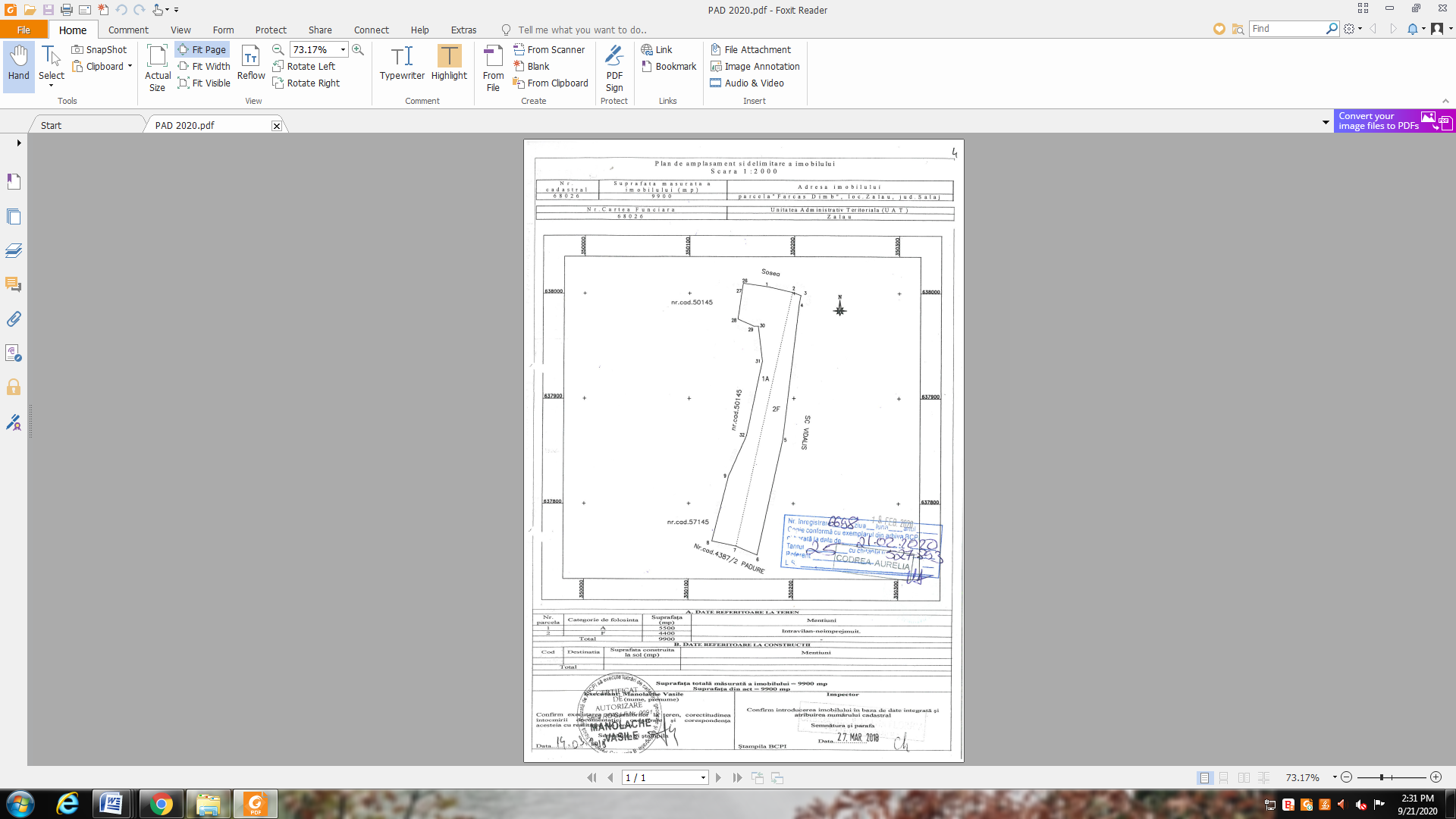    - detalii privind orice variantă de amplasament care a fost luată în considerare.NU ESTE CAZUL   VI. DESCRIEREA TUTUROR EFECTELOR SEMNIFICATIVE POSIBILE ASUPRA MEDIULUI ale proiectului, în limita informaţiilor disponibile:Surse de poluanţi şi instalaţii pentru reţinerea, evacuarea şi dispersia poluanţilor în mediu:   a) protecţia calităţii apelor:   - sursele de poluanţi pentru ape, locul de evacuare sau emisarulSursele de ape uzate existente în cadrul staţiei de carburanţi sunt:Ape uzate menajere provenite de la grupul social;Apele tehnologice rezultate de la spălătoria auto şi apele rezultate de la igenizarea peronului de pompe şi a zonei de descărcare combustibili aflate sub copertrine.- staţiile şi instalaţiile de epurare sau de preepurare a apelor uzate prevăzute. Canalizarea menajera exterioara pentru racordarea la canalul colector menajer de zona se va executa din tuburi de P.V.C cu Dn = 110 mm şi L = 40 m, având în compunere 2 separatoare de hidrocarburi, menţionate în planşa Planul de situaţie retele apă-canal AC 2:SH 1 pentru ape provenite de la spălătoria auto;SH 2 pentru ape provenite de la igenizarea platformei de pompe şi a zonei de descărcare combustibili aflate sub copertină.După o preepurare apele menajere amintite, vor fi evacuate în canalul colector menajer de zonă care va asigura descărcarea lor în statia de epurare a municipiului Zalau.Apele pluviale conventional curate vor fi evacuate in santul stradal.   b) protecţia aerului:   - sursele de poluanţi pentru aer, poluanţi, inclusiv surse de mirosuriNoxele ce vor fi evacuate in atmosfera vor rezulta din urmatoarele operatii:	 incarcarea rezervoarelor subterane;	 livrarea produselor petroliere la pompe;	 gazele de ardere produse de masinile care se vor alimenta la statie, 	precum si de autovehiculele parcate.	Aceste noxe sunt reprezentate in principal din compusi organici volatili (hidrocarburi, aldehide etc.), oxizi de carbon si de azot, compusi organici cu plumb.	Concentratiile principalelor substante poluante din gazele de evacuare pentru diferite tipuri de motoare si regimuri de functionare sunt prezentate in tabelul urmator:	MAS - motor cu aprindere prin scanteie;	MAC - motor cu aprindere prin comprersie.	Nu se cunosc datele cu privire la compusii organici cu plumb.   - instalaţiile pentru reţinerea şi dispersia poluanţilor în atmosferăInfluenta asupra calitatii aerului se datoreaza evacuarii in atmosfera a compusilor organici volatili rezultati din operatiile de incarcare rezervoare subterane, stocare si livrare catre consumatori a produselor petroliere: benzine auto si motorina.	Poluantii caracteristici acestor surse sunt compusi organici volatili re-prezentati de hidrocarburi, in principal din grupa benzinelor (heptan).	Provenienta acestor poluanti se datoreaza pierderilor prin evaporare, fenomen inerent activitatilor de depozitare si distribuire a produselor petroliere.	O sursa secundara de impurificare a atmosferei, adiacenta amplasamentului propriu-zis al benzinariei, o constituie gazele de esapament de la autovehiculele care vin la alimentare. Avand in vedere fluenta activitatii de distribuire a carburantilor si nefunctionarea motoarelor in timpul stationarii si alimentarii, gazele de esapament ale acestor autovehicule nu constituie un pericol major de impurificare a atmosferei din zona.	Pentru  limitarea poluarii aerului datorata pierderilor prin evaporare s-au luat urmatoarele masuri: colectarea vaporilor de benzina evacuati la incarcarea rezervoarelor subterane si introducerea lor printr-un sistem de conducte in spatiul de vapori al autocisternelor;	 montarea unor pompe de alimentare auto, care sunt prevazute cu un compresor de gaze care aspira gazele degajate in timpul alimentarii autovehiculelor si le pompeaza in masa de lichid a rezervoarelor de benzina.	Prin adoptarea acestei tehnologii de recuperare a vaporilor, practic s-a eliminat aceasta sursa de poluare a aerului.   c) protecţia împotriva zgomotului şi vibraţiilor:   - sursele de zgomot şi de vibraţiiÎn faza de realizare a lucrărilor de construcţii,  sursele de zgomot şi vibraţii sunt generate de utilajele de încărcare şi transport greu care funcţionează pe amplasament.Pe timpul funcţionării staţiei sursele de poluare a mediului prin zgomote şi vibraţii o reprezintă autovehiculele ce alimentează cu combustibili staţia precum şi autovehiculele ce vor fi alimentate cu combustibili.   - amenajările şi dotările pentru protecţia împotriva zgomotului şi vibraţiilorMăsurile propuse pentru reducerea impactului produs de zgomot şi vibraţii asociate, vor consta  în implementarea de tehnici şi proceduri de control adecvate şi in programe de întreţinere pentru echipamentele folosite, pentru încadrarea emisiilor acustice în limite normale, operaţionale pentru zone industriale.	Masuri:încadrarea duratei de executie a proiectului in termenul stabilit, astfel incat disconfortul generat de poluarea fonica sa fie limitat la aceasta perioada;respectarea prevederilor H.G. nr. 1756/2006 privind limitarea nivelului emisiilor de zgomot în mediu produs de echipamente destinate utilizării în exteriorul clădirilor;Se admite punerea în funcţiune numai a echipamentelor care poartă marcajul C.E. şi indicaţia nivelului de putere acustică garantat.   d) protecţia împotriva radiaţiilor:   - sursele de radiaţiiNu se folosesc surse generatoare de radiaţii   - amenajările şi dotările pentru protecţia împotriva radiaţiilorNU ESTE CAZUL   e) protecţia solului şi a subsolului:   - sursele de poluanţi pentru sol, subsol, ape freatice şi de adâncimeDeseurile menajere provenite din activitatea personalului, precum si din activitatile comerciale ce se desfasoara in incinta statiei;produse petroliere, rezultate prin scurgeri accidentale,    - lucrările şi dotările pentru protecţia solului şi a subsoluluiDeseurile menajere provenite din activitatea personalului, precum si din activitatile comerciale ce se desfasoara in incinta statiei, vor fi colectate in pubele metalice, amplasate intr-un loc special amenajat si care vor fi in mod ritmic evacuate prin intermediul serviciilor de salubritate.	Colectarea si evacuarea periodica a deseurilor si reziduurilor provenite din activitatea statiei, reduce la minimum posibilitatile de poluare a solului.	Pentru a nu polua solul cu produse petroliere, rezultate prin scurgeri accidentale, s-au luat urmatoarele masuri: montarea de valve de preaplin pe conductele de incarcare ale rezervoarelor, care opresc incarcarea la atingerea a 95% din capacitatea rezervorului; 	 montarea gurilor de aerisire la o inaltime de 4 m., superioara inaltimii 	autocisternelor de alimentare;	 evitarea eventualelor deversari in timpul umplerii rezervoarelor auto-	vehiculelor, prin utilizarea unor pistoale speciale de umplere, prevazute 	cu dispozitive care inchid alimentarea automat, la umplerea rezervorului;	 impermeabilizarea prin betonare a tuturor zonelor unde exista posibi-	litatea unor deversari accidentale.Pentru reducerea la minimum a posibilitatii de poluare a subsolului si a calitatii apei din panza freatica, in cazul unor defectiuni ale rezervoarelor sau conductelor s-au prevazut urmatoarele masuri:	- rezervoarele montate vor avea manta dubla, izolate cu izolatie foarte intarita (sau un alt sistem de izolatie);              	- dotarea rezervoarelor cu aparate de detectare a scurgerilor, in vederea inlaturarii oricarei posibilitati de poluare a subsolului.	Ansamblul format din rezervorul cu pereti dubli si aparatul de detectie a 	scurgerilor reprezinta o instalatie deosebit de sigura pentru exploatare, 	facand practic imposibila poluarea  subsolului.programarea calculatorului de proces si gestiune cu posibilitatea semnalizarii optice si acustice a aparitiei oricarei pierderi in sistemul format de rezervoare, conducte transport si pompe livrare, prin masura si comparatia continua, automata a cantitatilor de produse existente in rezervor si celor livrate la pompa.   f) protecţia ecosistemelor terestre şi acvatice:   - identificarea arealelor sensibile ce pot fi afectate de proiectSursele de poluanţi pentru faună şi floră: emisiile de poluanţi şi zgomotul generat de traficul greu şi de utilajele grele folosite în şantier şi ulterior de alimentare a staţiei cu cartburanţi;emisiile de poluanţi şi zgomot generate la manevrarea materialelor de construcţii.   - lucrările, dotările şi măsurile pentru protecţia biodiversităţii, monumentelor naturii şi ariilor protejateÎn perioada realizării lucrărilor de construcţii şi ulterior în exploatarea staţiei se apreciază că nu este necesar să se prevadă lucrări pentru protecţia florei şi faunei, impactul asupra lor  fiind nesemnificativ.Se apreciaza că, în apropierea platformei obiectivului, concentraţiile de poluanţi vor avea valori care nu vor depăşi concentraţiile maxime admisibile, astfel că nu vor exista probleme care să impună restricţii.monumentelor naturii şi ariilor protejateNU ESTE CAZUL   g) protecţia aşezărilor umane şi a altor obiective de interes public:   - identificarea obiectivelor de interes public, distanţa faţă de aşezările umane, respectiv faţă de monumente istorice şi de arhitectură, alte zone asupra cărora există instituit un regim de restricţie, zone de interes tradiţional şi alteleNU ESTE CAZUL   - lucrările, dotările şi măsurile pentru protecţia aşezărilor umane şi a obiectivelor protejate şi/sau de interes public;NU ESTE CAZUL   h) prevenirea şi gestionarea deşeurilor generate pe amplasament în timpul realizării proiectului/în timpul exploatării, inclusiv eliminarea:   - lista deşeurilor (clasificate şi codificate în conformitate cu prevederile legislaţiei europene şi naţionale privind deşeurile), cantităţi de deşeuri generateTipurile de deşeuri rezultate din activitatea de demolare clasificate în conformitate cu HGR nr. 856/2002, privind evidenţa gestiunii deşeurilor şi pentru aprobarea listei cuprinzând deşeurile, inclusiv deşeurile periculoase, sunt:(17 04 05) Deseuri de fier şi oţel rezultat ca urmare a confecţiilor metalice şi armarea platformei betonate. Cantitatea de fier estimata este de 0,1 to. (17 01 07) Deşeuri din construcţii - amestecuri de beton, cărămizi, ţigle şi materiale ceramice, altele decât cele specificate la 17 01 06, rezultate in urma lucrarilor de construcţii. Cantitatea estimata este de 0,3 mc, iar ţinând seama ca molozul uscat are densitatea spoecifica de 1400 kg/mc rezultă ca avem o cantitate de 0,420 tone.Reziduurile menajere (20 03 01), vor fi colectate in containere si transportate de catre operatorul serviciului de salubritate. Cantitatea estimata este de 0,2 tone.   - programul de prevenire şi reducere a cantităţilor de deşeuri generate:Va fi instruit întregul personal implicat în realizarea investiţiei, precum şi cel care va deserve staţia în vederea reduceri cantităţii de deşeuri generate.   - planul de gestionare a deşeurilorValorifica deşeurilor metalice (17 04 05) se va face prin unităţi specializate şi autorizate în colectarea deşeurilor din metal.Deşeuri din construcţii şi demolări - amestecuri de beton, cărămizi, ţigle şi materiale ceramice, altele decât cele specificate la 17 01 06, rezultate in urma lucrarilor de construcţii vor fi concasate si valorificate ca material utilizat la consolidări de maluri, in zone erodate, la consolidarea drumurilor de exploatare, in completarea balastului. Se valorifica in totalitate.Reziduurile menajere (20 03 01), vor fi colectate in containere si transportate de catre operatorul serviciului de salubritate.   i) gospodărirea substanţelor şi preparatelor chimice periculoase:   - substanţele şi preparatele chimice periculoase utilizate şi/sau produseproduse petroliere   - modul de gospodărire a substanţelor şi preparatelor chimice periculoase şi asigurarea condiţiilor de protecţie a factorilor de mediu şi a sănătăţii populaţiei.Pentru a nu polua solul cu produse petroliere, rezultate prin scurgeri accidentale, s-au luat urmatoarele masuri: montarea de valve de preaplin pe conductele de incarcare ale rezervoarelor, care opresc incarcarea la atingerea a 95% din capacitatea rezervorului; 	 montarea gurilor de aerisire la o inaltime de 4 m., superioara inaltimii 	autocisternelor de alimentare;	 evitarea eventualelor deversari in timpul umplerii rezervoarelor auto-	vehiculelor, prin utilizarea unor pistoale speciale de umplere, prevazute 	cu dispozitive care inchid alimentarea automat, la umplerea rezervorului;	 impermeabilizarea prin betonare a tuturor zonelor unde exista posibi-	litatea unor deversari accidentale.   B. UTILIZAREA RESURSELOR NATURALE, ÎN SPECIAL A SOLULUI, A TERENURILOR, A APEI ŞI A BIODIVERSITĂŢII.   VII. DESCRIEREA ASPECTELOR DE MEDIU SUSCEPTIBILE A FI AFECTATE în mod semnificativ de proiect:   - impactul asupra populaţiei, sănătăţii umane, biodiversităţii (acordând o atenţie specială speciilor şi habitatelor protejate), conservarea habitatelor naturale, a florei şi a faunei sălbatice, terenurilor, solului, folosinţelor, bunurilor materiale, calităţii şi regimului cantitativ al apei, calităţii aerului, climei (de exemplu, natura şi amploarea emisiilor de gaze cu efect de seră), zgomotelor şi vibraţiilor, peisajului şi mediului vizual, patrimoniului istoric şi cultural şi asupra interacţiunilor dintre aceste elemente. Natura impactului (adică impactul direct, indirect, secundar, cumulativ, pe termen scurt, mediu şi lung, permanent şi temporar, pozitiv şi negativ)NU ESTE CAZUL   - extinderea impactului (zona geografică, numărul populaţiei/habitatelor/speciilor afectate)NU ESTE CAZUL   - magnitudinea şi complexitatea impactuluiNU ESTE CAZUL   - probabilitatea impactuluiNU ESTE CAZUL   - durata, frecvenţa şi reversibilitatea impactuluiNU ESTE CAZUL   - măsurile de evitare, reducere sau ameliorare a impactului semnificativ asupra mediuluiNU ESTE CAZUL   - natura transfrontalieră a impactului.NU ESTE CAZUL   VIII. PREVEDERI PENTRU MONITORIZAREA MEDIULUI - dotări şi măsuri prevăzute pentru controlul emisiilor de poluanţi în mediu, inclusiv pentru conformarea la cerinţele privind monitorizarea emisiilor prevăzute de concluziile celor mai bune tehnici disponibile aplicabile. Se va avea în vedere ca implementarea proiectului să nu influenţeze negativ calitatea aerului în zonă.In vederea evitarii pierderilor si a maririi sigurantei in exploatare in ceea ce priveste mecanizarea si automatizarea procesului tehnologic s-au prevazut urmatoarele: masurarea automata a nivelului, temperaturii si densitatii produselor 	si a nivelului de apa din rezervor, cu transmiterea datelor la sistemul managerial din cabina; pistoale de livrare, cu dispozitive pentru evitarea deversarilor si colectarea vaporilor;	 pompe cu comanda si transmisie date la distanta; sistem managerial pentru evidentierea cantitatilor livrate, a stocurilor, semnalizarea oricarei diferente aparute intre cantitatea masurata la rezervor si cea livrata, precum si semnalizarea necesitatii efectuarii aprovizionarii cu produse, in cazul atingerii stocului de siguranta; sistem de conducte si dispozitive pentru colectarea vaporilor de benzina si motorina in timpul operatiilor de incarcare rezervoare, depozitare si livrare auto.Sistemul managerial de gestiune se va amplasa in magazin, avand doua posturi : post de vanzare si post de manager. Sistemul integrator va cuprinde :traductor de nivel la rezervoare;traductoare pentru semnalizarea eventualelor neetanseitati de la mantalele rezervoarelor.Postul de vanzare va cuprinde :P.C.;monitor color;display client;tastatura specifica si aparat de marcat electronic cu memorie fiscala;cititor de coduri de bare.Postul managerial va cuprinde :P.C.;monitor color; tastatura si MODEM pentru transmisie date.Sistemul informatic va fi dotat cu surse U.P.S.Comanda si blocarea pompelor se face de la pupitru de comanda din interiorul cladirii, cantitatea si costul fiind afisate local si transmise la calculatorul statiei, ce le va imprima pe chitanta fiscala.   IX. LEGĂTURA CU ALTE ACTE NORMATIVE şi/sau planuri/programe/strategii/ documente de planificare:JUSTIFICAREA ÎNCADRĂRII PROIECTULUI, după caz, în prevederile altor acte normative naţionale care transpun legislaţia Uniunii Europene: Directiva 2010/75/UE (IED) a Parlamentului European şi a Consiliului din 24 noiembrie 2010 privind emisiile industriale (prevenirea şi controlul integrat al poluării), Directiva 2012/18/UE a Parlamentului European şi a Consiliului din 4 iulie 2012 privind controlul pericolelor de accidente majore care implică substanţe periculoase, de modificare şi ulterior de abrogare a Directivei 96/82/CE a Consiliului, Directiva 2000/60/CE a Parlamentului European şi a Consiliului din 23 octombrie 2000 de stabilire a unui cadru de politică comunitară în domeniul apei, Directiva-cadru aer 2008/50/CE a Parlamentului European şi a Consiliului din 21 mai 2008 privind calitatea aerului înconjurător şi un aer mai curat pentru Europa, Directiva 2008/98/CE a Parlamentului European şi a Consiliului din 19 noiembrie 2008 privind deşeurile şi de abrogare a anumitor directive, şi altele).NU ESTE CAZULSE VA MENŢIONA PLANUL/PROGRAMUL/STRATEGIA/DOCU-MENTUL DE PROGRAMARE/PLANIFICARE din care face proiectul, cu indicarea actului normativ prin care a fost aprobat.   X. LUCRĂRI NECESARE ORGANIZĂRII DE ŞANTIER:   - descrierea lucrărilor necesare organizării de şantierDelimitare si acces santierSantierul se va delimita perimetral. Periodic se va verifica continuitatea, starea tehnica si de securitate a imprejmuirilor santierului astfel incat sa fie preintampinat orice acces neautorizat in incinta.Accesul in santier este controlat, la poarta, va avea in mod obligatoriu o zona de curatire a vehicolelor care ies din santier (gratar, etc.). La intrarea in santier se va amplasa o cabina poarta in care va exista permanent personal de paza, atat pe timp de zi cat si pe timp de noapte.Obligatia organizarii, contractarii si asigurarii serviciilor revine departamentului Antrepiza care va executa organizarea de santier.Circulatia in interiorul santieruluiIntregul personal care desfasoara activitati pe santier, precum si vizitatorii au urmatoarele obligatii:In incinta santierului se poarta permanent EIP;Vizitatorii nu vor circula neinsotiti;Pentru deplasare se vor utiliza numai caile de circulatie stabilite;Se interzice deplasarea sau stationarea chiar si temporar a oricarei personae in raza de actiune a unui echipament tehnic, langa materialele depozitate si stivuite, in zona de lucru – fara sarcina de munca, etc.;Limita maxima de viteza pentru pirculatia in incinta santierului, a autovehiculelor si utilajelor este de 10 km/h. In spatii inguste, unde manevrabilitatea este limitata, viteza este de 5km/h, iar in prezenta lucratorilor sau cand vizibilitatea este redusa circulatia se face numai cu pilotaj;Orice manevra de intoarcere a unui autovehicul sau utilaj se va executa numai sub supraveghere, cu amplasarea in lateral a persoanei care executa pilotarea, cu exceptia cazurilor in care conducatorul auto are vizibilitate totala si certitudinea faptului ca prin executarea manevrei nu se poate accidenta o persoana sau produce o paguba materiala.Asigurarea iluminatului in incinta santierului:Iluminatul in zonele de lucru se asigura prin executarea de instalatii temporare locale sau zonale de iluminat, racordate la tablourile de distributie. Acestea vor asigura o intensitate luminoasa necesara si suficienta desfasurarii proceselor de munca in conditii de securitate. Nu se admit instalatii de iluminat improvizate sau improvizatii de bransare a instalatiilor la reteaua electrica de alimentare. Toate instalatiile de alimentare cu energie electrica vor fi dotate cu dispositive de protectie.Dotari social-sanitare in incinta santieruluiPersonalul de conducere a antreprenorului si subantreprenorului isi desfasoara activitatea in containere tip birou. Numarul si dotarea acestora trebuie sa asigure suprafata, conditiile si utilitatile necesare. Amplasarea acestora se va face conform planului de organizare santier.Containerele vor fi utilate si dotate corespunzator. Obligatia asigurarii containerelor pentru birouri si activitati social-sanitare revine fiecarui subantreprenor in parte.Dotarea santierului cu truse sanitare si de prim-ajutorIn incinta santierului vor exista in mod permanent un numar suficient de truse sanitare si de prim-ajutor, dotate corespunzator si in termen de valabilitate. Obligatia asigurarii de material igienico-sanitare sit ruse de prima interventie revine fiecarui subantreprenor pentru lucratorii proprii, daca prin contractile si conventiile dintre parti nu se prevede altfel.Modul de organizare a interventiei in caz de necessitate, precum si a instruirii personalului in acest scop este obligatia fiecarui subantreprenor si se face conform reglementarilor interne ale acestora, cu respectarea cerintelor legale si vor fi descries in Planul propriu de SSM.Dotarea santierului cu mijloace pentru stingerea incendiilorIn incinta santierului se vor organiza puncte de interventie SU dotate cu stingatoare corespunzatoare. In zona spatiilor de depozitare a materialelor, in special a celor inflamabile (identificate si tinute sub control) stingatoarele vor fi adecvate, suficiente din punct de vedere numeric, functionale si in termen de valabilitate.Modul de organizare a interventiei si evacuarii in caz de incendiu, a asigurarii materialelor si mijloacelor de interventie, precum si a instruirii personalului in acest scop este obligatia fiecarui subantreprenor si se face conform reglementarilor interne ale acestora, cu respectarea cerintelor legale si vor fi descries in Planul propriu de SSM.Depozitarea materialelor in incinta santieruluiDepozitarea materialelor se face in spatii si incinte special organizate si amenajate in acest scop, imprejmuite si asigurate impotriva accesului neautorizat. Fiecare subantreprenor are obligatia de a amenaja, dota si intretine corespunzator zonele proprii de depozitare in locatia pusa la dispozitie, de a asigura gestiunea tuturor bunurilor aprovizionate pentru realizarea lucrarii.Depozitele constau in spatii libere, delimitate pentru materialele care permit depozitarea in spatii deschise, precum si in containere magazii metalice pentru materialele care necesita astfel de conditii de inmagazinare. Pentru produsele chimice si inflamabile se vor prevedea spatii separate si conditii specific de depozitare.Depozitarea materialelor se va face ordonat, pe sortimente si tipo-dimensiuni, astfel incat sa se excluda pericolul de rasturnare, rostogolire, incendiu etc., dimensiunile si greutatea stivelor vor asigura stabilitatea acestora.Pentru efectuarea operatiilor de manipulare, transport si depozitare, conducatorul locului de munca, care conduce operatiile, stabileste masurile de securitate necesare si supravegheaza permanent desfasurarea acestora.Operatiunile de incarcare-descarcare se vor efectua numai sub conducerea unui responsabil instruit pentru acest scop si cunascator al masurilor de securitate si sanatate in munca.Descarcarea se va face in mod ordonat, materialele se vor ordona dupa specificul lor in stive sau gramezi. Evacuarea deseurilor din incinta santieruluiDeseurile rezultate din activitate se vor colecta din frontul de lucru, se vor transporta si depozita temporar la punctual de colectare din incinta santierului. Activitatea se va organiza si desfasura controlat si sub supraveghere, astfel incat cantitatea de deseuri in zona de lucru sa fie permanent minima pentru a nu induce factori suplimentari de risc din punct de vedere al SSM.Evacuarea deseurilor din incinta santierului se va face numai cu mijloace de transport adecvate si numai la gropi de gunoi autorizate. Raspunderea pentru incalcarea acestei prevederi revine antreprenorului general. Gestiunea, evacuarea si eliminarea/ valorificarea acestora se va face in conformitate cu prevederile legale.Echipamente de muncaConform specificului si tehnologiilor de executie pentru lucrari de constructii-montaj, in incinta santierului pe perioada realizarii lucrarilor se vor afla echipamente tehnice diverse.Echipamentele de munca utilizate pentru executarea lucrarilor sun corespunzatoare din punct de vedere tehnic, functional si al securitatii muncii si sigurantei in exploatare.Personalul deservent are calificarea si pregatirea adecvata, este informat asupra caracteristicilor tehnice si parametrilor functionali a echipamentelor de munca si sunt instruiti corespunzator din punct de vedere professional asupra tehnologiilor si modul de exploatare al echipamentelor si al SSM. Pentru meseriile care cerintele legale, de calitate sau securitate, impun atestari sau autorizari specific ale personalului, acestea sunt obtinute si valabile.Fiecare subantreprenor este direct raspunzator pentru echipamentele si personalul propriu si va inainta antreprenorului de specialitate si general Lista echipamentelor tehnice utilizate pe santier si Lista personalului autorizat si meseriilor autorizate din santier.Executarea lucrarilor pe timp de noapteProgramul normal de lucru in santier este pe timp de zi, in cazuri deosebite, cand executarea unor lucrari necesita lucrul pe timp de noapte, acestea se pot desfasura cu luarea urmatoarelor masuri:Iluminat corespunzator, care asigura o vizibilitate optima pe intreaga suprafata a zonei de lucruDotarea personalului cu mijloace de ridicat cu EIP reflectorizant;Dotare cu lumini amijlocului de ridicat;Iluminare locala cu lampi portabile a zonei de lucru;Iluminare separata a locurilor de depozitare a materialelor si elementelor de constructii ce se manipuleaza;Iluminare corespunzatoare a cailor de acces.Necesarul de energie electrica si apa vor fi asigurate prin bransamente provizorii de la reteaua de utilitati stradale.Dupa terminarea lucrarilor executantul va retrage obiectele de santier si va lasa terenul curat.Pe perioada lucrarilor, antreprenorul este obligat sa respecte toate prevederile reglementarilor   tehnice in vigoare, referitoare la protectia muncii (materiale de protectie, instructaj, sprijiniri, etc.) si prevenirea incendiilor.   - localizarea organizării de şantier:Organizarea de santier va fi realizata pe amplasamentul proiectului, respectand cerintele cu  privire la controlul accesului persoanelor si al mijloacelor de transport.   - descrierea impactului asupra mediului a lucrărilor organizării de şantier;NU ESTE CAZUL   - surse de poluanţi şi instalaţii pentru reţinerea, evacuarea şi dispersia poluanţilor în mediu în timpul organizării de şantier;NU ESTE CAZUL   - dotări şi măsuri prevăzute pentru controlul emisiilor de poluanţi în mediu.NU ESTE CAZUL   XI. LUCRĂRI DE REFACERE A AMPLASAMENTULUI LA FINALIZAREA INVESTIŢIEI, în caz de accidente şi/sau la încetarea activităţii, în măsura în care aceste informaţii sunt disponibile:   - lucrările propuse pentru refacerea amplasamentului la finalizarea investiţiei, în caz de accidente şi/sau la încetarea activităţii:Lucrarile de baza odata finalizate, vor fi urmate de lucrari specifice de redare a amplasamentului la starea initiala, care constau in transportul materialelor si deseurilor in locatii stabilite.   - aspecte referitoare la prevenirea şi modul de răspuns pentru cazuri de poluări accidentale;NU ESTE CAZUL   - aspecte referitoare la închiderea/dezafectarea/demolarea instalaţiei.NU ESTE CAZUL   - modalităţi de refacere a stării iniţiale/reabilitare în vederea utilizării ulterioare a terenului.NU ESTE CAZUL   XII. ANEXE - PIESE DESENATE:   1. planul de încadrare în zonă a obiectivului şi planul de situaţie, cu modul de planificare a utilizării suprafeţelor; formele fizice ale proiectului (planuri, clădiri, alte structuri, materiale de construcţie şi altele); planşe reprezentând limitele amplasamentului proiectului, inclusiv orice suprafaţă de teren solicitată pentru a fi folosită temporar (planuri de situaţie şi amplasamente);   2. schemele-flux pentru procesul tehnologic şi fazele activităţii, cu instalaţiile de depoluare;   3. schema-flux a gestionării deşeurilor;   4. alte piese desenate, stabilite de autoritatea publică pentru protecţia mediului.   XIII. PENTRU PROIECTELE CARE INTRĂ SUB INCIDENŢA PREVEDERILOR ART. 28 DIN ORDONANŢA DE URGENŢĂ A GUVERNULUI NR. 57/2007 privind regimul ariilor naturale protejate, conservarea habitatelor naturale, a florei şi faunei sălbatice, aprobată cu modificări şi completări prin Legea nr. 49/2011, cu modificările şi completările ulterioare, memoriul va fi completat cu următoarele:descrierea succintă a proiectului şi distanţa faţă de aria naturală protejată de interes comunitar, precum şi coordonatele geografice (Stereo 70) ale amplasamentului proiectului. Aceste coordonate vor fi prezentate sub formă de vector în format digital cu referinţă geografică, în sistem de proiecţie naţională Stereo 1970, sau de tabel în format electronic conţinând coordonatele conturului (X, Y) în sistem de proiecţie naţională Stereo 1970;NU ESTE CAZULnumele şi codul ariei naturale protejate de interes comunitar;NU ESTE CAZULprezenţa şi efectivele/suprafeţele acoperite de specii şi habitate de interes comunitar în zona proiectului;NU ESTE CAZULse va preciza dacă proiectul propus nu are legătură directă cu sau nu este necesar pentru managementul conservării ariei naturale protejate de interes comunitarNU ESTE CAZULse va estima impactul potenţial al proiectului asupra speciilor şi habitatelor din aria naturală protejată de interes comunitar;\NU ESTE CAZULalte informaţii prevăzute în legislaţia în vigoare.NU ESTE CAZUL   XIV. PENTRU PROIECTELE CARE SE REALIZEAZĂ PE APE sau au legătură cu apele, memoriul va fi completat cu următoarele informaţii, preluate din Planurile de management bazinale, actualizate:   1. Localizarea proiectului:   - bazinul hidrograficNU ESTE CAZUL   - cursul de apă: denumirea şi codul cadastralNU ESTE CAZUL   - corpul de apă (de suprafaţă şi/sau subteran): denumire şi cod.NU ESTE CAZUL   2. Indicarea stării ecologice/potenţialului ecologic şi starea chimică a corpului de apă de suprafaţă; pentru corpul de apă subteran se vor indica starea cantitativă şi starea chimică a corpului de apă.NU ESTE CAZUL   3. Indicarea obiectivului/obiectivelor de mediu pentru fiecare corp de apă identificat, cu precizarea excepţiilor aplicate şi a termenelor aferente, după caz.NU ESTE CAZUL   XV. Criteriile prevăzute în anexa nr. 3 la Legea nr. . . . . . . . . . . privind evaluarea impactului anumitor proiecte publice şi private asupra mediului se iau în considerare, dacă este cazul, în momentul compilării informaţiilor în conformitate cu punctele III-XIV.NU ESTE CAZULNr.pct.X[m]Y[m]1638006.228350176.0622638001.124350198.3313637997.763350206.2954637991.515350204.9805637860.955350189.8126637750.801350165.9457637759.458350145.7898637764.286350122.4819637825.787350138.08626638009.870350151.37727638005.578350150.77128637975.722350146.55229637968.721350161.89530637968.790350166.02331637935.666350170.04932637864.658350155.265Suprafața= 9900 mpSuprafața= 9900 mpSuprafața= 9900 mpPoluantConcentratieMers in golMers in golAccelerareAccelerareDecelareDecelareMASMACMASMACMASMACoxid  de carbon%7,0urme1,8urme2,0urmeHidrocarburi%0,50,040,10,011,00,03oxid de azotPpm30,060,00650,0250,0020,030,00AldehidePpm10,020,0010,010,00200,030,00PROIECTANT BENEFICIARSC PROINVESTGAZ SRL SC UNIVERSAL EURO BUILD  SRLing. Gavrilă GHILE Administrator Delian-Nicolae DREGAN